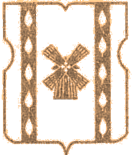 АППАРАТ СОВЕТА ДЕПУТАТОВМУНИЦИПАЛЬНОГО ОКРУГА БИРЮЛЕВО ВОСТОЧНОЕРАСПОРЯЖЕНИЕ20.02.2015_№ 02-01-07-10___________________В соответствии с Федеральными законами от 2 марта 2007 года                         № 25-ФЗ «О муниципальной службе в Российской Федерации» и от 25 декабря 2008 года № 273-ФЗ «О противодействии коррупции», указом Президента Российской Федерации от  08 июля 2013 года № 613 «Вопросы противодействия коррупции»:1. Утвердить Порядок размещения сведений о доходах, расходах, об имуществе и обязательствах имущественного характера муниципальных служащих и членов их семей на официальном сайте муниципального округа Бирюлево Восточное и предоставления этих сведений общероссийским средствам массовой информации для опубликования (приложение).2. Опубликовать настоящее распоряжение в бюллетене «Московский муниципальный вестник» и разместить на официальном сайте муниципального округа Бирюлево Восточное (www.mrbv.ru).3. Настоящее распоряжение вступает в силу со дня его опубликования.4. Контроль за выполнением настоящего распоряжения оставить за  главой муниципального округа Бирюлево Восточное  Яковлевой Еленой Николаевной.Глава муниципального округа Бирюлево Восточное                                                               Е.Н. ЯковлеваПриложение                                              к распоряжению                                              от 20.02.2015 года         № 02-01-07-10ПОРЯДОК размещения сведений о доходах, расходах, об имуществе и обязательствах имущественного характера муниципальных служащих и членов их семей на официальном сайте муниципального округа Бирюлево Восточное и предоставления этих сведений общероссийским средствам массовой информации для опубликования1. Настоящим Порядком регулируются вопросы размещения сведений о доходах, расходах, об  имуществе и обязательствах имущественного характера муниципальных служащих и членов их семей (далее- сведения о доходах, расходах, об имуществе и обязательствах имущественного характера) на официальном сайте муниципального округа Бирюлево Восточное в информационно - телекоммуникационной сети «Интернет»   (далее-официальный сайт) и предоставления этих сведений общероссийским средствам массовой информации для опубликования в связи с их запросами, если федеральными законами не установлен иной порядок  размещения указанных сведений и (или) их предоставления общероссийским средствам массовой информации для опубликования. 2.Действие настоящего Порядка распространяются на муниципальных служащих, замещающих должности муниципальной службы, включенные в Перечень должностей муниципальной службы в аппарате Совета депутатов муниципального округа Бирюлево Восточное, при назначении на которые и при замещении которых муниципальные служащие обязаны предоставлять сведений о доходах, расходах, об имуществе и обязательствах имущественного характера, а также сведений о доходах, расходах, об имуществе и обязательствах имущественного характера  своих  супруги (супруга) и несовершеннолетних детей.3. На официальных сайтах размещаются и общероссийским средствам массовой информации предоставляются для опубликования следующие сведения о доходах, расходах, об имуществе и обязательствах имущественного характера муниципальных служащих, замещающих должности, замещение которых влечет за собой размещение таких сведений, а также сведений о доходах, расходах, об имуществе и обязательствах имущественного характера их супруг (супругов) и несовершеннолетних детей:а) перечень объектов недвижимого имущества, принадлежащих муниципальному служащему, его супруге (супругу) и несовершеннолетним детям на праве собственности или находящихся в их пользовании, с указанием вида, площади и страны расположения каждого из таких объектов;б) перечень транспортных средств с указанием вида и марки, принадлежащих на праве собственности муниципальному служащему, его супруге (супругу) и несовершеннолетним детям;в) декларированный годовой доход муниципального служащего, его супруги (супруга) и несовершеннолетних детей;г) сведения об источниках получения средств, за счет которых совершена сделка по приобретению земельного участка, другого объекта недвижимого имущества, транспортного средства, ценных бумаг, акций (долей участия, паев в уставных (складочных) капиталах организаций), если сумма сделки превышает общий доход служащего (работника) и его супруги (супруга) за три последних года, предшествующих совершению сделки.4. В размещаемых на официальных сайтах и предоставляемых общероссийским средствам массовой информации для опубликования сведениях о доходах, расходах, об имуществе и обязательствах имущественного характера запрещается указывать:а) иные сведения (кроме указанных в пункте 2 настоящего порядка) о доходах муниципального служащего, его супруги (супруга) и несовершеннолетних детей, об имуществе, принадлежащем на праве собственности названным лицам, и об их обязательствах имущественного характера;б) персональные данные супруги (супруга), детей и иных членов семьи муниципального служащего;в) данные, позволяющие определить место жительства, почтовый адрес, телефон и иные индивидуальные средства коммуникации муниципального служащего, его супруги (супруга), детей и иных членов семьи;г) данные, позволяющие определить местонахождение объектов недвижимого имущества, принадлежащих муниципальному служащему, его супруге (супругу), детям, иным членам семьи на праве собственности или находящихся в их пользовании;д) информацию, отнесенную к государственной тайне или являющуюся конфиденциальной.5. Сведения о доходах, расходах, об имуществе и обязательствах имущественного характера, указанные в пункте 2 настоящего порядка, за весь период замещения муниципальным служащим должностей муниципальной службы, замещение которых влечет за собой размещение его сведений о доходах, расходах, об имуществе и обязательствах имущественного характера, а также сведения о доходах, расходах, об имуществе и обязательствах имущественного характера его супруги (супруга) и несовершеннолетних детей находятся на официальном сайте того органа или той организации, в котором (которой) служащий (работник) замещает должность, и ежегодно обновляются в течение 14 рабочих дней со дня истечения срока, установленного для их подачи.6. Размещение на официальных сайтах сведений о доходах, расходах, об имуществе и обязательствах имущественного характера, указанных в 3 настоящего Порядка, обеспечивается муниципальным служащим аппарата Совета депутатов муниципального округа Бирюлево Восточное, к должностным обязанностям которого отнесено ведение кадровой работы (далее- муниципальный служащий по кадровой работе).7. Муниципальный служащий по кадровой работе:а) в течение трех рабочих дней со дня поступления запроса от общероссийского средства массовой информации сообщают о нем муниципальному служащему, в отношении которого поступил запрос;б) в течение семи рабочих дней со дня поступления запроса от общероссийского средства массовой информации обеспечивают предоставление ему сведений, указанных в 3 настоящего порядка, в том случае, если запрашиваемые сведения отсутствуют на официальном сайте.8. Муниципальный служащий по кадровой работе, обеспечивающий размещение сведений о доходах, расходах, об имуществе и обязательствах имущественного характера на официальном сайте и их представление общероссийским средствам массовой информации для опубликования, несет в соответствии с законодательством Российской Федерации ответственность за несоблюдение настоящего Порядка, а также за разглашение сведений, отнесенных к государственной тайне или являющихся конфиденциальными.Об утверждении Порядка размещения сведений о доходах, расходах, об имуществе и обязательствах имущественного характера муниципальных служащих и членов их  семей на официальном сайте муниципального округа Бирюлево Восточное и предоставления этих сведений общероссийским средствам массовой информации для опубликования